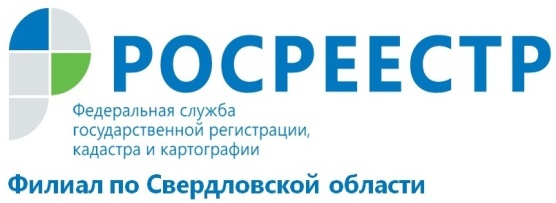 Дистанционное зондированиеземли Екатеринбурга продолжаетсяО том, как увеличить доход  Екатеринбурга  за счет земельных платежей  рассказали на презентации   «Иннопром-2017».  В  Администрации города  Екатеринбурга  развивается  Автоматизированная информационная система, куда поступают сведения из  Министерства по управлению государственным имуществом Свердловской области,  Кадастровой палаты Свердловской области и Федеральной налоговой службы Свердловской области.  Начинается же все с дистанционных снимков, полученных с самолетов и коптеров, на основании которых формируются  цифровые ортофотопланы.  На них подгружаются сведения из Единого государственного реестра недвижимости, полученные от Кадастровой палаты Свердловской области, сведения от Министерства по управлению государственным имуществом Свердловской области о наличии договора аренды и сведения от Управления Федеральной налоговой службы Свердловской области об уплате земельного налога. В результате выявляются  «проблемные» участки земли.  Задачи автоматизированной системы: выявить  и  ввести в оборот бесхозные земельные участки, выявить собственников объектов недвижимости, не оформивших права на землю, и начислить  им плату за фактическое пользование, привести в соответствие  разрешенное использование  земли  для  точного расчета кадастровой стоимости.В рамках плана мероприятий по повышению доходного потенциала Свердловской области ежеквартально  филиал ФГБУ  «ФКП Росреестра» по Свердловской области   предоставляет информацию в Министерство финансов  Свердловской области   для последующего направления в Администрацию города Екатеринбурга о земельных участках, в отношении которых не установлена кадастровая стоимость и отсутствуют сведения о правообладателях.  А также в рамках соглашения о взаимодействии ежегодно предоставляется информация об основных характеристиках земельных участков, расположенных на территории города Екатеринбурга.  Кроме того была озвучена проблема отсутствия актуальных сведений о ранее возникших правах на земельные участки и объекты недвижимости, а также привязки всех объектов капитального строительства к земельным участкам. Отмечено, что способом решения проблемы могут  являться комплексные кадастровые работы, которые позволят  уточнить  местоположения границ земельных участков,  исправить  кадастровые ошибки в сведениях ЕГРН.- На сегодняшний день в  Свердловской области 48%  земельных участков не имеют уточненных границ, что  затрудняет образование новых земельных участков, дает почву для земельных споров, – пояснил директор Кадастровой палаты Свердловской области Владимир Вафин. - Именно комплексные кадастровые работы обеспечат достижение показателя целевой модели «Постановка на кадастровый учет земельных участков и объектов недвижимого имущества», утвержденной Заместителем Губернатора Свердловской области.К концу 2018 года запланировано  проанализировать все земельные участки без оформленных прав на  территории муниципального образования «город Екатеринбург». Проведение комплекса работ позволит  увеличить сбор земельного налога в  Екатеринбурге на 719 миллионов рублей по сравнению с прошлым годом.Филиал ФГБУ «ФКП Росреестра» по Свердловской области